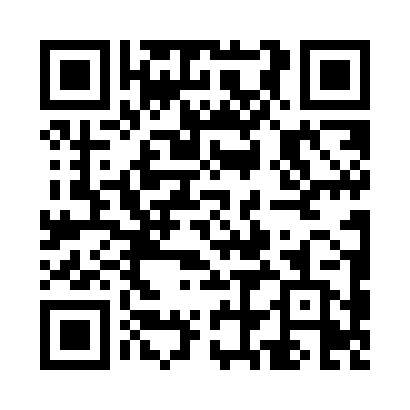 Prayer times for Azzano Decimo, ItalyWed 1 May 2024 - Fri 31 May 2024High Latitude Method: Angle Based RulePrayer Calculation Method: Muslim World LeagueAsar Calculation Method: HanafiPrayer times provided by https://www.salahtimes.comDateDayFajrSunriseDhuhrAsrMaghribIsha1Wed3:555:561:066:078:1710:102Thu3:535:541:066:088:1910:123Fri3:515:531:066:098:2010:144Sat3:485:511:066:108:2110:165Sun3:465:501:066:108:2210:186Mon3:445:491:066:118:2410:207Tue3:415:471:066:128:2510:228Wed3:395:461:066:138:2610:249Thu3:375:441:066:138:2710:2610Fri3:355:431:066:148:2910:2811Sat3:325:421:066:158:3010:3012Sun3:305:411:066:168:3110:3313Mon3:285:391:066:168:3210:3514Tue3:265:381:066:178:3310:3715Wed3:245:371:066:188:3510:3916Thu3:215:361:066:188:3610:4117Fri3:195:351:066:198:3710:4318Sat3:175:341:066:208:3810:4519Sun3:155:331:066:208:3910:4720Mon3:135:321:066:218:4010:4921Tue3:115:311:066:228:4110:5122Wed3:095:301:066:228:4310:5323Thu3:075:291:066:238:4410:5524Fri3:055:281:066:248:4510:5725Sat3:035:271:066:248:4610:5826Sun3:015:261:066:258:4711:0027Mon3:005:251:066:258:4811:0228Tue2:585:251:076:268:4911:0429Wed2:565:241:076:278:5011:0630Thu2:555:231:076:278:5111:0831Fri2:535:231:076:288:5111:09